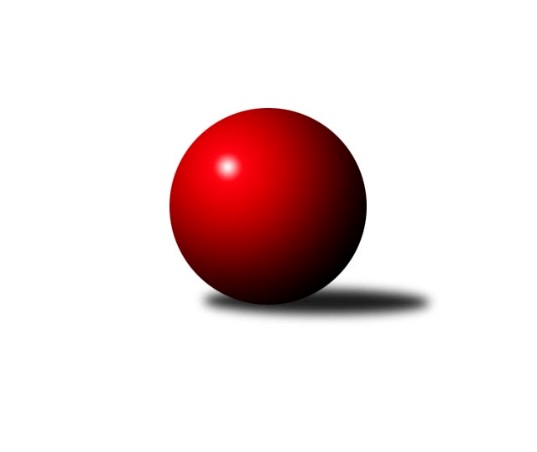 Č.18Ročník 2023/2024	15.3.2024Nejlepšího výkonu v tomto kole: 2625 dosáhlo družstvo: TJ Sokol Slavonice BJihočeský KP2 2023/2024Výsledky 18. kolaSouhrnný přehled výsledků:TJ Spartak Trhové Sviny C	- TJ Spartak Trhové Sviny A	2:6	2465:2481	5.0:7.0	15.3.Kuželky Borovany B	- TJ Loko. Č. Velenice B	0:8	2349:2525	1.0:11.0	15.3.TJ Kunžak B	- KK Lokomotiva Tábor B	6:2	2574:2452	7.5:4.5	15.3.TJ Jiskra Nová Bystřice B	- TJ Sokol Chýnov A	3:5	2461:2482	6.0:6.0	15.3.TJ Loko Č. Budějovice C	- TJ Fezko Strakonice A	5:3	2514:2475	7.0:5.0	15.3.TJ Sokol Slavonice B	- TJ Blatná B	7.5:0.5	2625:2458	10.0:2.0	15.3.Kuželky Borovany B	- TJ Sokol Chýnov A	2:6	2368:2388	5.0:7.0	8.3.TJ Jiskra Nová Bystřice B	- TJ Fezko Strakonice A	2:6	2520:2523	5.0:7.0	12.3.Tabulka družstev:	1.	TJ Loko. Č. Velenice B	18	15	1	2	116.0 : 28.0 	160.0 : 56.0 	 2680	31	2.	TJ Sokol Slavonice B	19	15	0	4	98.5 : 53.5 	132.5 : 95.5 	 2571	30	3.	TJ Spartak Trhové Sviny A	18	12	1	5	88.5 : 55.5 	119.0 : 97.0 	 2581	25	4.	TJ Blatná B	18	12	0	6	76.5 : 67.5 	104.0 : 112.0 	 2554	24	5.	TJ Kunžak B	18	9	1	8	75.0 : 69.0 	117.5 : 98.5 	 2449	19	6.	TJ Fezko Strakonice A	18	9	1	8	74.0 : 70.0 	102.0 : 114.0 	 2523	19	7.	TJ Sokol Chýnov A	19	8	2	9	76.0 : 76.0 	115.0 : 113.0 	 2517	18	8.	TJ Loko Č. Budějovice C	19	8	2	9	63.5 : 88.5 	101.0 : 127.0 	 2501	18	9.	KK Lokomotiva Tábor B	18	7	0	11	66.0 : 78.0 	104.5 : 111.5 	 2511	14	10.	TJ Spartak Trhové Sviny C	18	4	1	13	53.0 : 91.0 	89.5 : 126.5 	 2448	9	11.	TJ Jiskra Nová Bystřice B	17	3	1	13	49.0 : 87.0 	87.5 : 116.5 	 2496	7	12.	Kuželky Borovany B	18	2	0	16	36.0 : 108.0 	75.5 : 140.5 	 2398	4Podrobné výsledky kola:	 TJ Spartak Trhové Sviny C	2465	2:6	2481	TJ Spartak Trhové Sviny A	Josef Svoboda	 	 224 	 189 		413 	 1:1 	 384 	 	189 	 195		Bohuslav Švepeš	Nikola Kroupová	 	 214 	 200 		414 	 1:1 	 437 	 	212 	 225		Josef Troup	Bedřich Kroupa	 	 197 	 205 		402 	 1:1 	 399 	 	178 	 221		Pavel Stodolovský	Tomáš Švepeš	 	 190 	 197 		387 	 1:1 	 391 	 	203 	 188		Jan Dvořák	Vlastimil Kříha	 	 204 	 216 		420 	 1:1 	 423 	 	214 	 209		Jiří Reban	Gabriela Kroupová	 	 206 	 223 		429 	 0:2 	 447 	 	222 	 225		Žaneta Peškovározhodčí: Josef SvobodaNejlepší výkon utkání: 447 - Žaneta Pešková	 Kuželky Borovany B	2349	0:8	2525	TJ Loko. Č. Velenice B	Daniel Krejčí	 	 190 	 188 		378 	 0:2 	 392 	 	198 	 194		Bohumil Maroušek	Martina Koubová	 	 209 	 207 		416 	 1:1 	 420 	 	217 	 203		David Marek	Kateřina Dvořáková	 	 199 	 208 		407 	 0:2 	 411 	 	200 	 211		Roman Osovský	Jitka Šimková	 	 204 	 188 		392 	 0:2 	 411 	 	208 	 203		David Koželuh	Jindřich Soukup	 	 191 	 195 		386 	 0:2 	 439 	 	239 	 200		David Holý	Natálie Zahálková	 	 186 	 184 		370 	 0:2 	 452 	 	225 	 227		Jiří Novotnýrozhodčí: Miloš NavrkalNejlepší výkon utkání: 452 - Jiří Novotný	 TJ Kunžak B	2574	6:2	2452	KK Lokomotiva Tábor B	Vlastimil Škrabal	 	 194 	 216 		410 	 1:1 	 401 	 	199 	 202		Pavel Kořínek	Stanislava Kopalová	 	 201 	 224 		425 	 1:1 	 424 	 	195 	 229		Viktorie Lojdová	Radek Burian	 	 223 	 218 		441 	 2:0 	 381 	 	181 	 200		Marie Myslivcová	Ondřej Mrkva	 	 205 	 224 		429 	 1:1 	 430 	 	221 	 209		Vladimír Kučera	Josef Brtník	 	 194 	 226 		420 	 0.5:1.5 	 439 	 	213 	 226		Martin Jinda	Karel Hanzal	 	 223 	 226 		449 	 2:0 	 377 	 	198 	 179		David Dvořákrozhodčí: Radka BurianováNejlepší výkon utkání: 449 - Karel Hanzal	 TJ Jiskra Nová Bystřice B	2461	3:5	2482	TJ Sokol Chýnov A	Jan Mol	 	 236 	 234 		470 	 2:0 	 386 	 	198 	 188		Miroslav Mašek	Matěj Budoš	 	 237 	 219 		456 	 2:0 	 402 	 	196 	 206		Dušan Straka	Jiří Mertl	 	 197 	 179 		376 	 0:2 	 436 	 	224 	 212		Karolína Roubková	Richard Paul	 	 171 	 221 		392 	 1:1 	 374 	 	212 	 162		Vendula Burdová	František Šotola	 	 179 	 206 		385 	 0:2 	 452 	 	195 	 257		Pavel Bronec	Marta Budošová	 	 167 	 215 		382 	 1:1 	 432 	 	228 	 204		Alena Kovandovározhodčí: Martin PýchaNejlepší výkon utkání: 470 - Jan Mol	 TJ Loko Č. Budějovice C	2514	5:3	2475	TJ Fezko Strakonice A	Adéla Sýkorová	 	 221 	 208 		429 	 2:0 	 357 	 	187 	 170		Petr Švec	Karel Vlášek	 	 189 	 217 		406 	 0:2 	 459 	 	216 	 243		Matyáš Hejpetr	Kristýna Nováková	 	 235 	 185 		420 	 1:1 	 439 	 	216 	 223		Karel Filek	Pavel Černý	 	 215 	 210 		425 	 1:1 	 427 	 	204 	 223		Jaroslav Petráň	Lucie Klojdová	 	 184 	 226 		410 	 2:0 	 374 	 	170 	 204		Martin Krajčo *1	Tomáš Polánský	 	 220 	 204 		424 	 1:1 	 419 	 	207 	 212		Václav Valhodarozhodčí: Jan Sýkorastřídání: *1 od 34. hodu Pavel PoklopNejlepší výkon utkání: 459 - Matyáš Hejpetr	 TJ Sokol Slavonice B	2625	7.5:0.5	2458	TJ Blatná B	Jiří Matoušek	 	 232 	 259 		491 	 2:0 	 435 	 	210 	 225		Lukáš Drnek	Zdeněk Holub	 	 207 	 199 		406 	 2:0 	 392 	 	204 	 188		Matěj Kupar	Miroslav Bartoška	 	 222 	 227 		449 	 1:1 	 449 	 	226 	 223		Beáta Svačinová	Jiří Pšenčík	 	 226 	 200 		426 	 1:1 	 402 	 	190 	 212		Petr Dlabač	Jiří Ondrák st.	 	 211 	 208 		419 	 2:0 	 390 	 	192 	 198		Ondřej Fejtl	Jiří Svoboda	 	 212 	 222 		434 	 2:0 	 390 	 	191 	 199		Matěj Pekárekrozhodčí: Josef SmažilNejlepší výkon utkání: 491 - Jiří Matoušek	 Kuželky Borovany B	2368	2:6	2388	TJ Sokol Chýnov A	Daniel Krejčí	 	 190 	 192 		382 	 0:2 	 430 	 	208 	 222		Miroslav Mašek	Jindřich Soukup	 	 207 	 198 		405 	 1:1 	 388 	 	214 	 174		Libuše Hanzálková	Kateřina Dvořáková	 	 216 	 189 		405 	 1:1 	 367 	 	173 	 194		Dušan Straka	Jan Kouba	 	 184 	 196 		380 	 1:1 	 397 	 	204 	 193		Vendula Burdová	Natálie Zahálková	 	 201 	 213 		414 	 1:1 	 421 	 	217 	 204		Alena Kovandová	Jitka Šimková	 	 186 	 196 		382 	 1:1 	 385 	 	191 	 194		Pavel Bronecrozhodčí: Jiří MalovanýNejlepší výkon utkání: 430 - Miroslav Mašek	 TJ Jiskra Nová Bystřice B	2520	2:6	2523	TJ Fezko Strakonice A	Richard Paul	 	 234 	 196 		430 	 1:1 	 447 	 	231 	 216		Jaroslav Petráň	Marta Budošová	 	 200 	 208 		408 	 1:1 	 402 	 	203 	 199		Petr Švec	Jan Mol	 	 199 	 223 		422 	 1:1 	 424 	 	217 	 207		Matyáš Hejpetr	Jiří Mertl	 	 209 	 203 		412 	 1:1 	 416 	 	218 	 198		Karel Filek	Matěj Budoš	 	 209 	 215 		424 	 0:2 	 440 	 	216 	 224		Václav Valhoda	Gabriela Filakovská	 	 197 	 227 		424 	 1:1 	 394 	 	198 	 196		Pavel Pokloprozhodčí: Martin PýchaNejlepší výkon utkání: 447 - Jaroslav PetráňPořadí jednotlivců:	jméno hráče	družstvo	celkem	plné	dorážka	chyby	poměr kuž.	Maximum	1.	Jiří Novotný 	TJ Loko. Č. Velenice B	456.68	305.5	151.1	3.6	9/9	(511)	2.	David Holý 	TJ Loko. Č. Velenice B	453.22	305.2	148.0	4.4	9/9	(494)	3.	David Marek 	TJ Loko. Č. Velenice B	452.56	307.1	145.4	3.9	9/9	(499)	4.	Josef Brtník 	TJ Kunžak B	450.31	312.0	138.3	6.2	9/9	(495)	5.	Josef Troup 	TJ Spartak Trhové Sviny A	448.41	305.8	142.6	5.2	9/9	(505)	6.	Žaneta Pešková 	TJ Spartak Trhové Sviny A	442.21	301.2	141.0	5.2	8/9	(481)	7.	David Koželuh 	TJ Loko. Č. Velenice B	442.17	301.1	141.0	3.5	6/9	(504)	8.	Karel Cimbálník 	TJ Sokol Slavonice B	441.98	303.4	138.6	5.3	7/10	(485)	9.	Roman Osovský 	TJ Loko. Č. Velenice B	440.77	307.0	133.7	6.3	8/9	(482)	10.	Jiří Reban 	TJ Spartak Trhové Sviny A	440.45	309.3	131.2	8.5	8/9	(520)	11.	Tomáš Polánský 	TJ Loko Č. Budějovice C	440.10	301.5	138.6	6.2	9/9	(469)	12.	Alena Kovandová 	TJ Sokol Chýnov A	439.61	297.1	142.5	4.1	11/11	(483)	13.	Matyáš Hejpetr 	TJ Fezko Strakonice A	439.21	299.9	139.4	7.1	8/8	(472)	14.	Václav Valhoda 	TJ Fezko Strakonice A	437.67	300.3	137.4	5.7	7/8	(468)	15.	Jiří Svoboda 	TJ Sokol Slavonice B	436.99	302.4	134.6	4.7	8/10	(475)	16.	Vladimír Kučera 	KK Lokomotiva Tábor B	435.79	300.9	134.9	5.4	8/9	(509)	17.	Jiří Malovaný 	Kuželky Borovany B	435.60	294.0	141.6	6.0	9/9	(466)	18.	Miroslav Bartoška 	TJ Sokol Slavonice B	434.34	298.1	136.3	6.3	7/10	(472)	19.	Pavel Bronec 	TJ Sokol Chýnov A	432.49	297.1	135.4	5.6	11/11	(490)	20.	Matěj Budoš 	TJ Jiskra Nová Bystřice B	431.55	301.7	129.8	6.3	10/10	(486)	21.	Lukáš Drnek 	TJ Blatná B	430.79	289.3	141.5	5.7	10/11	(473)	22.	Natálie Lojdová 	KK Lokomotiva Tábor B	428.19	297.0	131.2	8.5	7/9	(460)	23.	Jaroslav Petráň 	TJ Fezko Strakonice A	428.17	292.0	136.2	5.9	8/8	(500)	24.	Miroslav Mašek 	TJ Sokol Chýnov A	427.96	295.0	132.9	7.6	10/11	(467)	25.	Petr Dlabač 	TJ Blatná B	427.30	295.9	131.4	8.9	10/11	(461)	26.	Martin Jinda 	KK Lokomotiva Tábor B	426.28	301.8	124.5	9.2	8/9	(466)	27.	Jan Dvořák 	TJ Spartak Trhové Sviny A	424.47	293.9	130.6	6.7	9/9	(465)	28.	Jolana Jelínková 	KK Lokomotiva Tábor B	422.56	299.7	122.9	7.9	6/9	(460)	29.	Karel Hanzal 	TJ Kunžak B	421.16	291.1	130.1	8.1	7/9	(486)	30.	Martina Tomiová 	TJ Loko Č. Budějovice C	421.05	289.4	131.7	5.2	8/9	(448)	31.	Zdeněk Holub 	TJ Sokol Slavonice B	420.44	295.5	125.0	7.5	9/10	(468)	32.	Ondřej Fejtl 	TJ Blatná B	420.18	292.7	127.5	7.8	10/11	(480)	33.	Karel Filek 	TJ Fezko Strakonice A	420.08	289.6	130.5	6.4	6/8	(439)	34.	Karel Vlášek 	TJ Loko Č. Budějovice C	419.98	291.3	128.7	8.2	9/9	(460)	35.	Adéla Sýkorová 	TJ Loko Č. Budějovice C	419.80	294.1	125.8	7.5	8/9	(482)	36.	Jiří Mertl 	TJ Jiskra Nová Bystřice B	418.55	294.3	124.2	9.3	8/10	(472)	37.	Marie Myslivcová 	KK Lokomotiva Tábor B	418.53	288.9	129.6	6.8	8/9	(464)	38.	Ondřej Mrkva 	TJ Kunžak B	418.07	282.1	135.9	6.3	6/9	(439)	39.	Pavel Zeman 	TJ Spartak Trhové Sviny C	416.64	290.7	125.9	6.8	8/9	(436)	40.	Richard Paul 	TJ Jiskra Nová Bystřice B	416.46	293.9	122.5	7.2	8/10	(450)	41.	Matěj Pekárek 	TJ Blatná B	416.28	286.2	130.0	8.0	10/11	(459)	42.	Pavel Poklop 	TJ Fezko Strakonice A	415.17	293.3	121.8	7.9	6/8	(450)	43.	Pavel Stodolovský 	TJ Spartak Trhové Sviny A	414.98	297.0	117.9	9.8	7/9	(454)	44.	Gabriela Kroupová 	TJ Spartak Trhové Sviny C	414.57	288.1	126.5	7.6	9/9	(436)	45.	Dušan Straka 	TJ Sokol Chýnov A	413.18	290.9	122.3	6.7	10/11	(478)	46.	Jan Mol 	TJ Jiskra Nová Bystřice B	411.43	289.8	121.7	8.9	10/10	(470)	47.	Natálie Zahálková 	Kuželky Borovany B	411.35	289.8	121.6	8.1	7/9	(449)	48.	Radek Burian 	TJ Kunžak B	411.10	286.4	124.7	7.0	9/9	(460)	49.	Libuše Hanzálková 	TJ Sokol Chýnov A	409.63	291.9	117.7	9.5	8/11	(465)	50.	František Vávra 	TJ Spartak Trhové Sviny A	408.84	294.1	114.7	12.0	8/9	(451)	51.	Pavel Kořínek 	KK Lokomotiva Tábor B	407.27	282.5	124.8	9.2	7/9	(468)	52.	Kristýna Nováková 	TJ Loko Č. Budějovice C	406.06	285.3	120.8	9.6	8/9	(458)	53.	Vlastimil Škrabal 	TJ Kunžak B	405.43	285.6	119.9	7.7	7/9	(458)	54.	Marta Budošová 	TJ Jiskra Nová Bystřice B	405.31	288.1	117.3	10.4	9/10	(466)	55.	Jan Štajner 	TJ Spartak Trhové Sviny C	404.12	288.5	115.6	10.2	7/9	(431)	56.	Tomáš Švepeš 	TJ Spartak Trhové Sviny C	404.03	283.5	120.5	8.7	7/9	(447)	57.	Jitka Šimková 	Kuželky Borovany B	403.99	287.0	117.0	8.9	9/9	(444)	58.	Nikola Kroupová 	TJ Spartak Trhové Sviny C	402.16	282.0	120.1	10.0	8/9	(446)	59.	Lucie Klojdová 	TJ Loko Č. Budějovice C	393.30	283.2	110.1	12.5	9/9	(434)	60.	Stanislava Kopalová 	TJ Kunžak B	392.52	283.3	109.3	12.2	7/9	(425)	61.	Petra Aldorfová 	Kuželky Borovany B	392.14	285.1	107.1	12.1	7/9	(440)	62.	Aleš Císař 	TJ Spartak Trhové Sviny C	391.47	284.6	106.9	10.7	6/9	(420)	63.	Jindřich Soukup 	Kuželky Borovany B	384.54	272.7	111.9	12.3	9/9	(410)	64.	Jaroslava Frdlíková 	Kuželky Borovany B	355.42	262.4	93.0	16.1	6/9	(380)		Rudolf Baldík 	TJ Loko. Č. Velenice B	475.13	318.4	156.7	3.0	3/9	(507)		Jiří Matoušek 	TJ Sokol Slavonice B	472.40	314.7	157.7	1.5	5/10	(527)		Zdeněk Zeman 	KK Lokomotiva Tábor B	457.50	303.0	154.5	3.5	2/9	(471)		Radek Hrůza 	TJ Kunžak B	456.75	305.0	151.8	4.5	2/9	(499)		Beáta Svačinová 	TJ Blatná B	454.64	310.7	144.0	4.8	5/11	(505)		Václav Klojda  ml.	TJ Loko Č. Budějovice C	450.00	307.0	143.0	3.0	1/9	(450)		Jiří Baldík 	TJ Loko. Č. Velenice B	446.38	311.1	135.3	6.6	4/9	(469)		Bohumil Maroušek 	TJ Loko. Č. Velenice B	445.00	302.2	142.8	4.8	5/9	(476)		Tomáš Kopáček 	TJ Jiskra Nová Bystřice B	440.63	296.6	144.0	4.9	4/10	(468)		Libuše Hanzalíková 	TJ Kunžak B	440.00	297.0	143.0	5.0	1/9	(440)		Nela Koptová 	TJ Loko. Č. Velenice B	439.00	306.0	133.0	6.0	1/9	(439)		Josef Svoboda 	TJ Spartak Trhové Sviny C	436.93	303.8	133.1	8.3	3/9	(461)		Karolína Baťková 	TJ Blatná B	436.23	299.0	137.3	5.6	7/11	(480)		Jiří Tröstl 	Kuželky Borovany B	434.00	310.0	124.0	6.0	1/9	(439)		Radim Mareš 	TJ Sokol Chýnov A	433.93	307.5	126.4	7.1	3/11	(471)		Ctibor Cabadaj 	KK Lokomotiva Tábor B	433.00	301.0	132.0	8.0	1/9	(433)		Jindra Kovářová 	TJ Sokol Slavonice B	432.25	294.6	137.6	6.1	4/10	(472)		Roman Bureš 	TJ Sokol Slavonice B	429.75	288.0	141.8	5.8	4/10	(466)		Josef Petrik 	TJ Sokol Slavonice B	428.63	293.9	134.8	4.2	6/10	(460)		Libor Slezák 	TJ Blatná B	428.37	300.5	127.9	5.9	6/11	(454)		Kateřina Matoušková 	TJ Sokol Slavonice B	428.00	289.0	139.0	2.0	1/10	(428)		Alena Čampulová 	TJ Loko Č. Budějovice C	427.00	289.7	137.3	7.3	1/9	(466)		Pavlína Matoušková 	TJ Sokol Slavonice B	426.38	291.4	135.0	6.4	4/10	(461)		Miloš Rozhoň 	TJ Blatná B	425.79	288.0	137.8	7.4	6/11	(492)		Gabriela Filakovská 	TJ Jiskra Nová Bystřice B	425.44	291.1	134.4	6.3	4/10	(441)		Pavel Černý 	TJ Loko Č. Budějovice C	425.00	303.0	122.0	10.0	1/9	(425)		Bohuslav Švepeš 	TJ Spartak Trhové Sviny A	424.60	302.1	122.6	8.5	5/9	(441)		Petra Holá 	TJ Loko. Č. Velenice B	421.25	296.5	124.8	7.9	4/9	(492)		Karel Koubek 	TJ Blatná B	421.00	291.0	130.0	9.0	1/11	(421)		Viktorie Lojdová 	KK Lokomotiva Tábor B	420.50	291.0	129.5	6.0	2/9	(424)		Matěj Kupar 	TJ Blatná B	420.50	295.2	125.3	11.0	3/11	(503)		Jiří Ondrák  st.	TJ Sokol Slavonice B	418.83	289.1	129.7	8.3	6/10	(443)		Radka Burianová 	TJ Kunžak B	418.13	289.7	128.4	8.2	5/9	(463)		Bohuslav Švepeš 	TJ Spartak Trhové Sviny A	416.75	299.6	117.1	12.4	2/9	(429)		Daniel Krejčí 	Kuželky Borovany B	415.25	293.8	121.5	10.5	4/9	(464)		Richard Zelinka 	TJ Fezko Strakonice A	415.19	291.9	123.3	6.7	4/8	(435)		Jan Zeman 	TJ Kunžak B	414.00	291.0	123.0	11.0	1/9	(414)		Denisa Šimečková 	TJ Spartak Trhové Sviny C	413.50	307.5	106.0	11.5	2/9	(422)		Vlastimil Kříha 	TJ Spartak Trhové Sviny C	413.44	284.8	128.7	8.9	4/9	(442)		Karolína Roubková 	TJ Sokol Chýnov A	412.50	292.3	120.3	9.3	6/11	(454)		Vladimír Kupka 	TJ Loko. Č. Velenice B	412.00	295.0	117.0	13.0	1/9	(412)		Zdeněk Valdman 	TJ Fezko Strakonice A	409.50	285.0	124.5	10.5	4/8	(453)		Martin Krajčo 	TJ Fezko Strakonice A	408.44	296.2	112.2	12.1	1/8	(440)		Radim Růžička 	TJ Loko Č. Budějovice C	406.00	289.0	117.0	11.0	2/9	(408)		Jan Havlíček 	TJ Jiskra Nová Bystřice B	403.00	283.0	120.0	8.0	1/10	(403)		Bedřich Kroupa 	TJ Spartak Trhové Sviny C	402.00	271.0	131.0	9.0	1/9	(402)		Veronika Pýchová 	TJ Jiskra Nová Bystřice B	401.13	292.8	108.4	9.8	4/10	(415)		František Šotola 	TJ Jiskra Nová Bystřice B	401.00	290.3	110.7	11.0	3/10	(414)		Vlastimil Novák 	TJ Sokol Chýnov A	400.50	285.0	115.5	6.0	2/11	(438)		Petr Klimek 	KK Lokomotiva Tábor B	399.73	281.2	118.5	15.1	3/9	(455)		Kateřina Dvořáková 	Kuželky Borovany B	399.25	272.5	126.8	5.5	1/9	(412)		Martina Koubová 	Kuželky Borovany B	399.00	291.3	107.7	10.7	1/9	(416)		Jan Kouba 	Kuželky Borovany B	398.67	280.8	117.8	7.3	1/9	(436)		Věra Návarová 	TJ Sokol Chýnov A	398.13	285.3	112.9	11.1	4/11	(443)		David Dvořák 	KK Lokomotiva Tábor B	397.90	275.6	122.3	9.3	5/9	(437)		Marcela Chramostová 	TJ Kunžak B	396.50	274.0	122.5	10.0	2/9	(414)		František Bláha 	TJ Loko Č. Budějovice C	396.00	272.5	123.5	9.0	2/9	(410)		Jiří Pšenčík 	TJ Sokol Slavonice B	390.92	284.7	106.2	11.8	4/10	(437)		Petr Švec 	TJ Fezko Strakonice A	390.65	285.8	104.9	12.0	5/8	(415)		Dagmar Stránská 	TJ Jiskra Nová Bystřice B	388.50	280.5	108.0	12.7	6/10	(415)		Vendula Burdová 	TJ Sokol Chýnov A	384.67	279.0	105.7	13.7	3/11	(397)		Adriana Němcová 	TJ Fezko Strakonice A	380.00	268.0	112.0	11.0	1/8	(380)		Karel Beleš 	Kuželky Borovany B	370.67	280.3	90.3	14.3	3/9	(390)		Václav Poklop 	TJ Fezko Strakonice A	370.00	291.0	79.0	20.0	1/8	(370)		Barbora Dvořáková 	KK Lokomotiva Tábor B	368.00	263.0	105.0	13.0	1/9	(368)		Radek Stránský 	TJ Kunžak B	360.50	255.0	105.5	16.0	2/9	(370)		Vladimíra Bicerová 	Kuželky Borovany B	350.00	240.0	110.0	16.0	1/9	(350)		Nela Horňáková 	TJ Spartak Trhové Sviny A	335.00	256.0	79.0	23.0	1/9	(335)Sportovně technické informace:Starty náhradníků:registrační číslo	jméno a příjmení 	datum startu 	družstvo	číslo startu27158	David Dvořák	15.03.2024	KK Lokomotiva Tábor B	4x26503	Viktorie Lojdová	15.03.2024	KK Lokomotiva Tábor B	2x23973	Jan Kouba	08.03.2024	Kuželky Borovany B	4x22620	Martina Koubová	15.03.2024	Kuželky Borovany B	1x21238	Kateřina Dvořáková	15.03.2024	Kuželky Borovany B	3x24731	Vlastimil Kříha	15.03.2024	TJ Spartak Trhové Sviny C	3x12719	Josef Svoboda	15.03.2024	TJ Spartak Trhové Sviny C	4x24216	Bedřich Kroupa	15.03.2024	TJ Spartak Trhové Sviny C	1x3226	Bohuslav Švepeš	15.03.2024	TJ Spartak Trhové Sviny A	4x27412	Pavel Černý	15.03.2024	TJ Loko Č. Budějovice C	2x26257	Karolína Roubková	15.03.2024	TJ Sokol Chýnov A	3x26073	Matěj Kupar	15.03.2024	TJ Blatná B	4x23325	František Šotola	15.03.2024	TJ Jiskra Nová Bystřice B	1x11144	Gabriela Filakovská	12.03.2024	TJ Jiskra Nová Bystřice B	5x25843	Vendula Burdová	15.03.2024	TJ Sokol Chýnov A	3x
Hráči dopsaní na soupisku:registrační číslo	jméno a příjmení 	datum startu 	družstvo	Program dalšího kola:19. kolo22.3.2024	pá	17:30	TJ Jiskra Nová Bystřice B - TJ Kunžak B (dohrávka z 14. kola)	22.3.2024	pá	17:30	KK Lokomotiva Tábor B - TJ Fezko Strakonice A	28.3.2024	čt	17:30	TJ Blatná B - Kuželky Borovany B	29.3.2024	pá	17:30	TJ Loko. Č. Velenice B - TJ Spartak Trhové Sviny C	29.3.2024	pá	18:00	TJ Sokol Slavonice B - TJ Jiskra Nová Bystřice B	Nejlepší šestka kola - absolutněNejlepší šestka kola - absolutněNejlepší šestka kola - absolutněNejlepší šestka kola - absolutněNejlepší šestka kola - dle průměru kuželenNejlepší šestka kola - dle průměru kuželenNejlepší šestka kola - dle průměru kuželenNejlepší šestka kola - dle průměru kuželenNejlepší šestka kola - dle průměru kuželenPočetJménoNázev týmuVýkonPočetJménoNázev týmuPrůměr (%)Výkon3xJiří MatoušekSlavonice B4915xJiří MatoušekSlavonice B115.144912xJan MolN. Bystřice B4706xJiří NovotnýČ. Velenice B114.794522xMatyáš HejpetrFezko A4592xJan MolN. Bystřice B112.384702xMatěj BudošN. Bystřice B4562xMatyáš HejpetrFezko A111.7745910xJiří NovotnýČ. Velenice B4525xDavid HolýČ. Velenice B111.494393xPavel BronecChýnov A4525xŽaneta PeškováSp. T.Sviny A109.62447